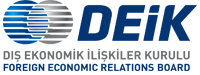 EK-1: TÜRKİYE – KAZAKİSTAN IS FORUMU18 Aralık 2018, River Plaza, İstanbulProgram09:00 – 10:00            Kayıt 10:00 – 10:30            Açış Konuşmaları                                  Mert Sarı, Türkiye – Kazakistan İş Konseyi Başkanı                                   Abzal Saparbekuly, Kazakistan Cumhuriyeti Ankara Büyükelçisi                                  T.C. Ticaret Bakanlığı Yetkilisi (Belirlenecektir)                                  Yerlan Hairov, Kazakistan Cumhuriyeti Yatırımlar ve Kalkınma                                  Bakanlığı Yatırımlar Komitesi Başkanı10:30 – 12:00            Türk ve Kazak Şirket ve Kurumlarının Sunumları                                  Ayan Yerenov, Kazakistan Uluslararası Ticaret Odası Başkanı                                  Türk Firması Temsilcisi (Belirlenecektir)                                  Azat Sultanov, Kazakistan Cumhuriyeti Tarım Bakanlığı                                   Daire Başkanı                                 Türk Firması Temsilcisi (Belirlenecektir)                                  Kazakh Invest Temsilcisi (İsim belirlenecektir)                                     Tau-Ken Samruk Ulusal Madencilik Şirketi A.Ş. Temsilcisi (İsim                                  belirlenecektir)12:00 – 12:30             Soru - Cevap12:30 – 13:30             Öğle Yemeği 13:30 – 15:00             İş Görüşmeleri